Lei Municipal n.º 721/2018 de, 18 de setembro de 2018.SÚMULA: "INSTITUI O FUNDO MUNICIPAL DE EDUCAÇÃO - FME, NO MUNICíPlO DE SÃO FELIPE D'OESTE/RO".O prefeito municipal de São Felipe d’Oeste, Sr. MARCICRÊNIO DA SILVA FERREIRA, no uso de suas atribuições legais que lhes são conferidas através da Lei Orgânica FAZ SABER, que a Câmara Municipal aprovou e ele sanciona a seguinte:LEI MUNICIPALCAPíTULO IDos ObjetivosArt. Iº Fica instituído o Fundo Municipal de Educação — FME, instrumento de natureza contábil, destinada ao desenvolvimento das ações de educação, executadas ou coordenadas pela Secretaria Municipal de Educação, Cultura e Esportes.Art. 2º 0 Fundo Municipal de Educação, tem por finalidade o gerenciamento de todos os recursos financeiros destinados à Secretaria Municipal de Educação, através do Orçamento Geral do Município.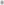 Parágrafo Único — O Fundo Municipal de Educação efetuará o gerenciamento dos recursos financeiros destinados à manutenção e desenvolvimento da Educação Infantil e do Ensino Fundamental, compreendendo todas as despesas enumeradas nos arts. 70 e 71 da Lei Federal n 9.394 de 20 de dezembro de 1996 — Lei de Diretrizes e Bases da Educação Nacional.CAPíTULO IIDa AdministraçãoArt. 3º 0 Fundo Municipal de Educação ficará vinculado diretamente à Secretaria Municipal de Educação, Cultura e Esportes.Art. 4º Além do Gestor, o Fundo Municipal de Educação contará com um coordenador, nomeado pelo Prefeito Municipal, cargo reservado a servidor de cargo efetivo.CAPÍTULO IIIDas Atribuições do Prefeito Municipal	Art. 5º São atribuições do Prefeito Municipal: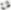 I — Nomear o Gestor e o Coordenador do Fundo Municipal de Educação;Delegar ao Gestor de Fundo, quando necessário, a função de assinar cheques, juntamente com o responsável pela tesouraria.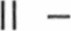 CAPíTULO IVDas atribuições do GestorArt. 6º São atribuições do Gestor:Gerir o Fundo Municipal de Educação e estabelecer políticas de aplicação dos seus recursos em conjunto com o Conselho Municipal de Educação;Acompanhar, avaliar e decidir sobre a realização das ações previstas no Plano Municipal de Educação;Fazer ciente o Conselho Municipal de Educação, O Plano de aplicação a cargo do Fundo, em consonância com o Plano Municipal de Educação, o Plano Plurianual e com a Lei de Diretrizes Orçamentárias e a Lei Orçamentária Anual;Subdelegar competências aos responsáveis pelos estabelecimentos de prestação e serviços de educação que integram a rede municipal de educação;Quando autorizado por decreto, assinar cheques em conjunto com o Prefeito Municipal ou com o responsável pela Tesouraria, quando for o caso;Ordenar empenhos e pagamentos das despesas de fundo;Firmar convênios e contratos, inclusive de empréstimo, juntamente com o Prefeito, referentes a recursos que serão administrados pelo Fundo;Manter os controles necessários à execução orçamentária dos recursos destinados ao Fundo Municipal de Educação, referentes à empenhos, liquidação e pagamento das despesas e recebimento de suas receitas;Interagir com o Setor de Material e Patrimônio, objetivando o gerenciamento dos bens matrimoniais adquiridos com recursos do Fundo Municipal de Educação nos termos da legislação vigente;Coordenar e controlar os convênios e/ou contratos relacionados às ações e serviços a cargo da Secretaria Municipal de Educação;Promover e administrar os contratos, convênios e ajustes de interesses da secretaria, bem como a sua correta prestação de contas.CAPíTULO VDas Atribuições do CoordenadorArt. 7º São atribuições do Coordenador do Fundo Municipal de Educação:Preparar as demonstrações mensais da receita e da despesa a serem encaminhadas ao Gestor do Fundo;Manter os controles necessários à execução orçamentária do Fundo referente à empenhos, liquidação e pagamento das despesas e aos recebimentos das receitas do Fundo;manter em coordenação com o setor de patrimônios da Prefeitura Municipal os controles necessários sobre os bens patrimoniais com carga ao Fundo;Encaminhar à Contabilidade Geral do Município:Mensalmente, as demonstrações de receitas e despesas;Trimestralmente, os inventários de estoques de materiais e/ou equipamentos permanentes;Anualmente, o inventário dos bens móveis e imóveis e o balanço geral do Fundo;Firmar, com o responsável pelos controles da execução orçamentária as demonstrações mencionadas anteriormente;Preparar os relatórios He acompanhamento da realização das ações da educação para serem submetidas ao Gestor do Fundo;Providenciar, junto à Contabilidade Geral do Município, as demonstrações que indiquem situação econômico-financeira geral do Fundo Municipal de Educação;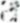 Apresentar, ao Gestor, a análise e a avaliação da situação econômico-financeira do FME detectadas nas demonstrações mencionadas;Manter os controles necessários sobre convênios ou contratos de prestação de serviços pelo setor privado dos empréstimos feitos para educação.CAPíTULO VIDos RecursosArt. 8º São receitas de Fundo:I Receitas resultantes de impostos, compreendida a proveniente de transferências, na manutenção e desenvolvimento do ensino, no percentual mínimo de 25%, conforme dispõe o art. 212 da Constituição Federal;Alienações patrimoniais, rendimentos e os juros provenientes de aplicações financeiras;O produto de convênios firmados com outras entidades financeiras;Doações feitas diretamente para esse Fundo;Transferências automáticas do Fundo Nacional de Desenvolvimento da Educação;Transferências do Fundo de Desenvolvimento de Ensino Fundamental e Valorização do Magistério — FUNDEB, ou outro que venha a substituir;Rendimento de aplicações financeiras decorrentes de disponibilidade do Fundo Municipal de Educação;As parcelas do produto de arrecadação de outras receitas próprias oriundas das atividades econômicas, de prestação e serviços e de outras transferências que o Município tenha direito a receber por força de lei e de convênios no setor;Outras receitas não relacionadas nos itens anteriores.Parágrafo Único — As receitas descritas neste artigo serão depositadas obrigatoriamente em Conta bancária específica, a ser aberta e mantida em agência de estabelecimento oficial de crédito.CAPíTULO VIIDo Orçamento e da ContabilidadeArt. 9º 0 orçamento do Fundo, integrará o orçamento do Governo Municipal, em obediência ao princípio da unidade.Parágrafo Único — O orçamento do Fundo observará na sua elaboração e na sua execução, aos padrões e as normas estabelecidas na legislação pertinente.Art. 10 A contabilidade do Fundo Municipal de Educação tem por objetivo evidenciar a situação financeira e orçamentária do sistema municipal de Educação, observando os padrões e as normas estabelecidas na legislação pertinente.Art. 11 A escrituração contábil será feita pelo método das partidas sobradas e cumprindo os demais requisitos estabelecidos pela Lei n? 4.320/64, Portarias dos órgãos Normatizadores e Instruções Normativas do Tribunal de Contas do Estado de Rondônia.§1º - A contabilidade emitirá relatórios mensais de gestão, inclusive dos custos de serviços;§ 2º Entende-se por relatórios de gestão, os balancetes mensais de receita e de despesa do Fundo Municipal de Educação e relação dos pagamentos efetuados com recursos do Fundo;§ 3º As demonstrações e relatórios produzidos passarão a integrar a contabilidade geral do município.CAPíTULO VIIIDisposições Gerais, Transitórias e FinaisArt. 12 Nenhuma despesa será realizada sem a necessária autorização orçamentária;Art. 13 Para os casos de insuficiência e omissão orçamentários poderão ser utilizados os créditos adicionais suplementares e especiais, autorizados por lei e aberto por decreto do executivo.  		Art. 14 Fica o Executivo Municipal autorizado a regulamentar a presente lei, mediante decreto.Art. 15 Esta Lei entra em vigor na data de sua publicação.Gabinete do Prefeito do Município de São Felipe D´Oeste-RO, aos Dezoito dias do Mês de Setembro do Ano de Dois Mil e Dezoito.Marcicrênio da Silva FerreiraPrefeito MunicipalSão Felipe D´Oeste/RO